           2020/2021	         BATMANSASON İLÇE MİLLİ EĞİTİM MÜDÜRLÜĞÜ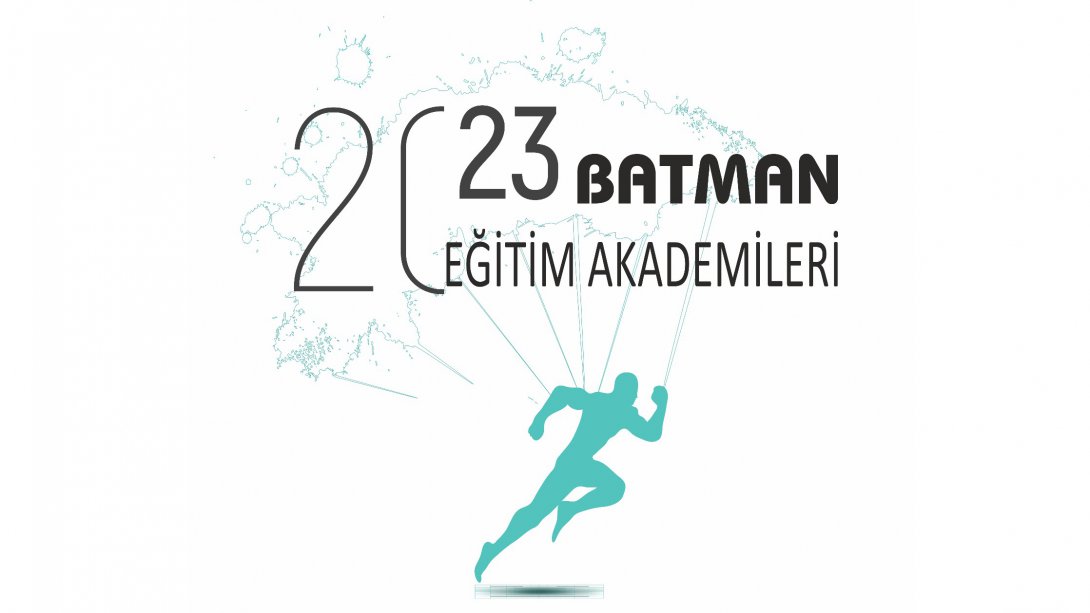 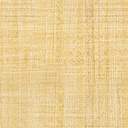 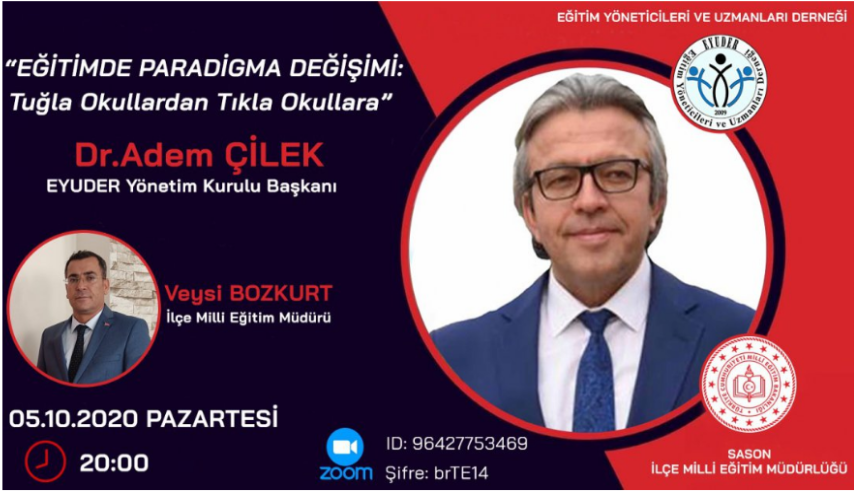 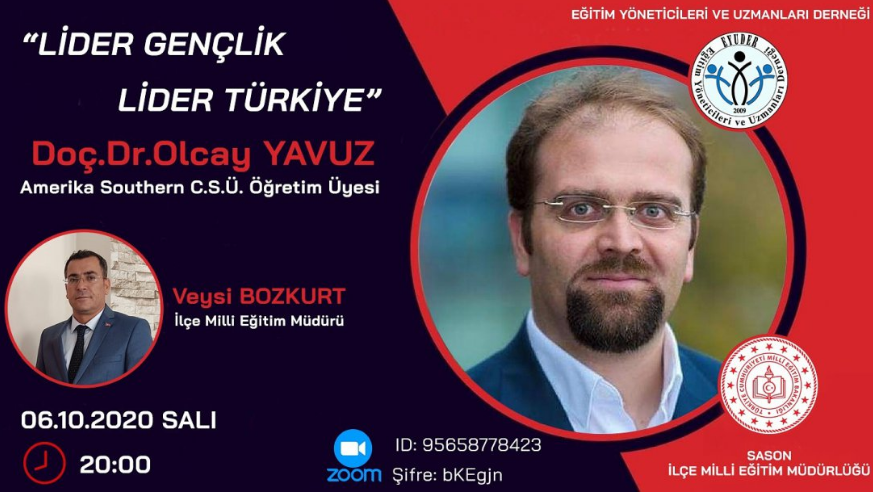 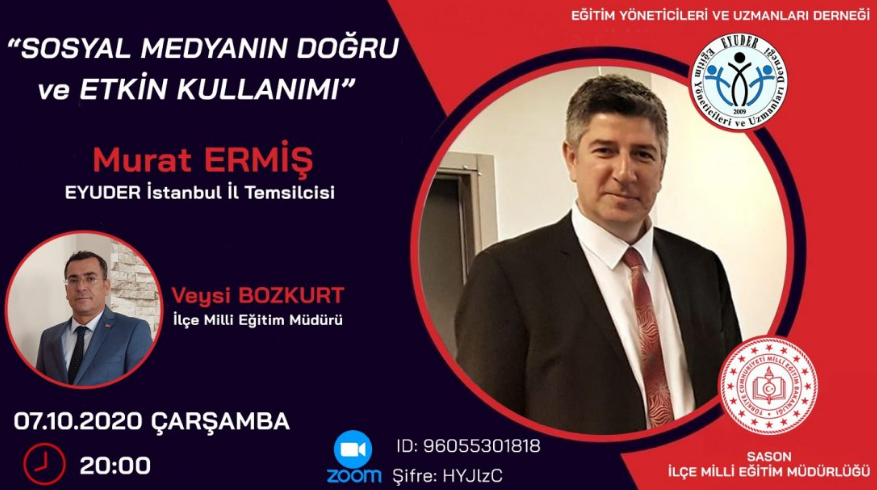 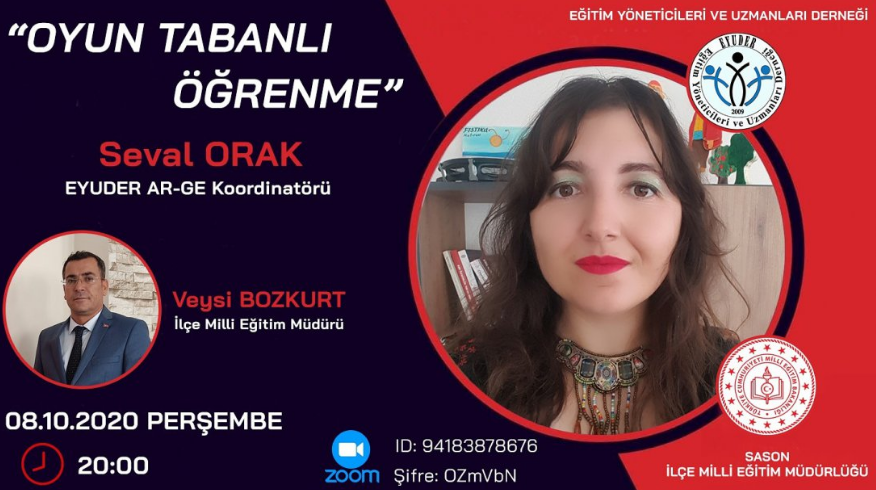 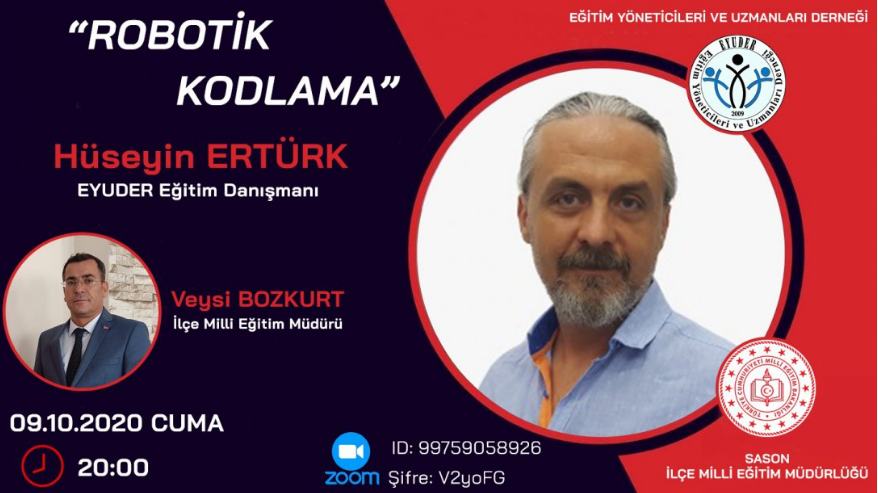 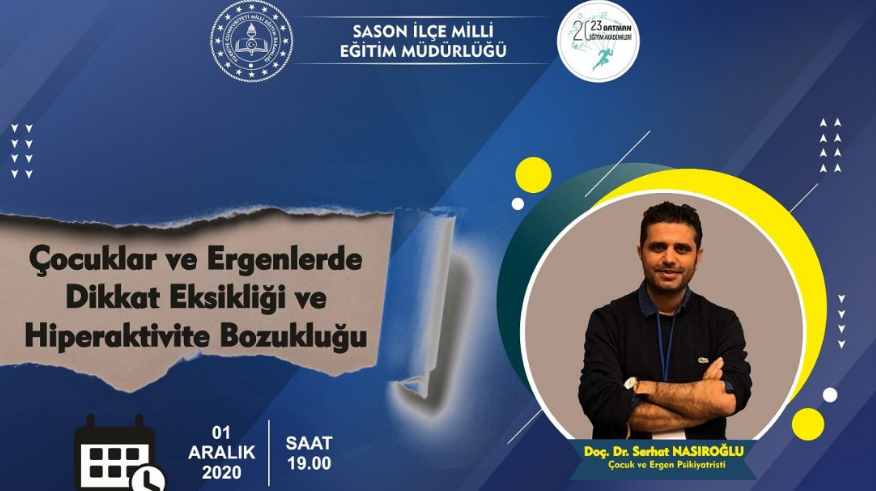 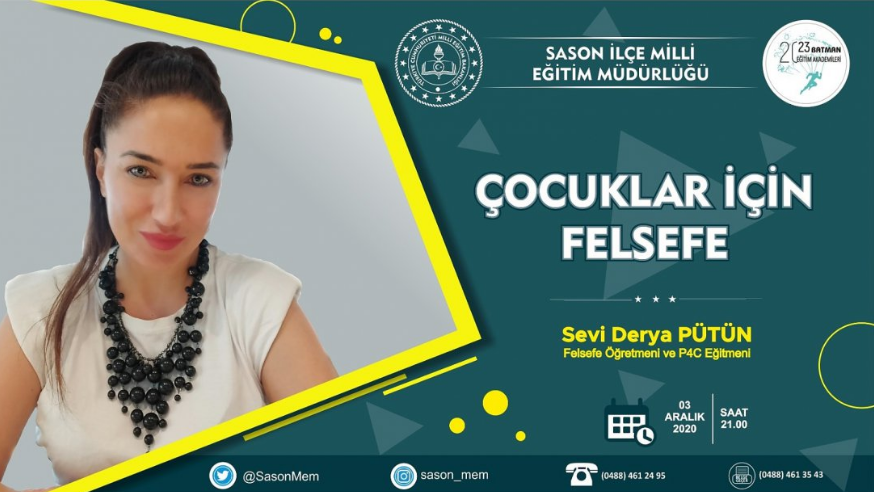 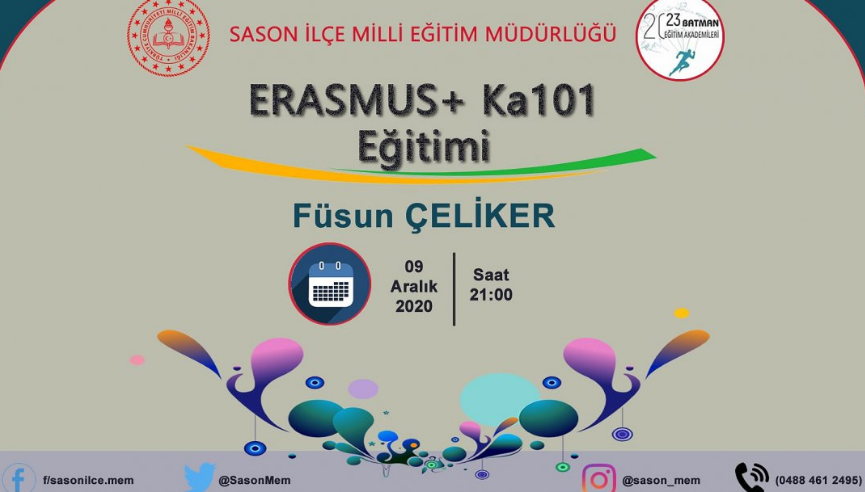 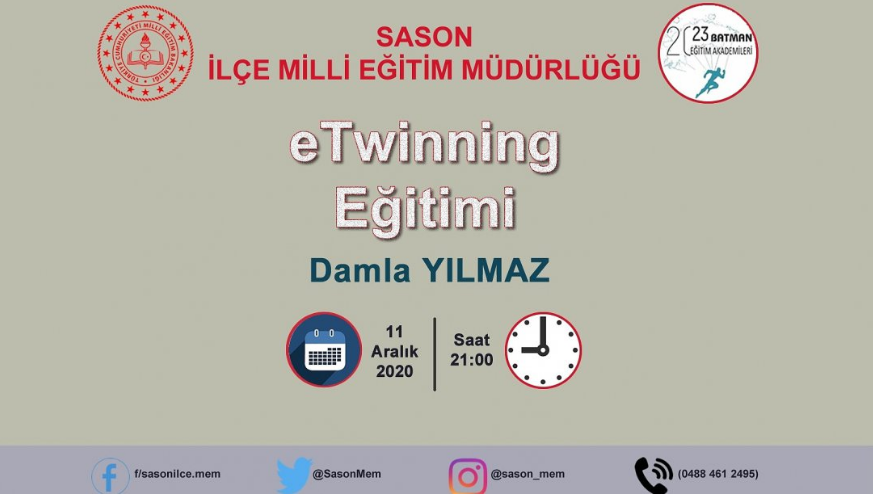 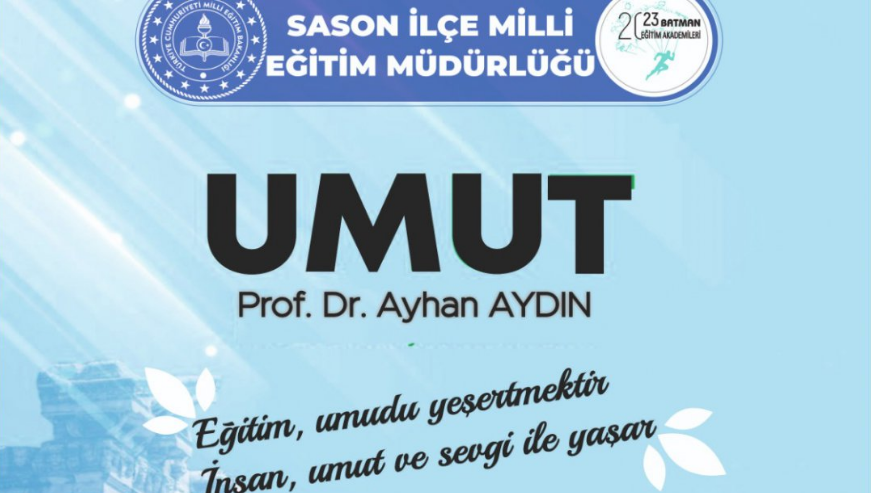 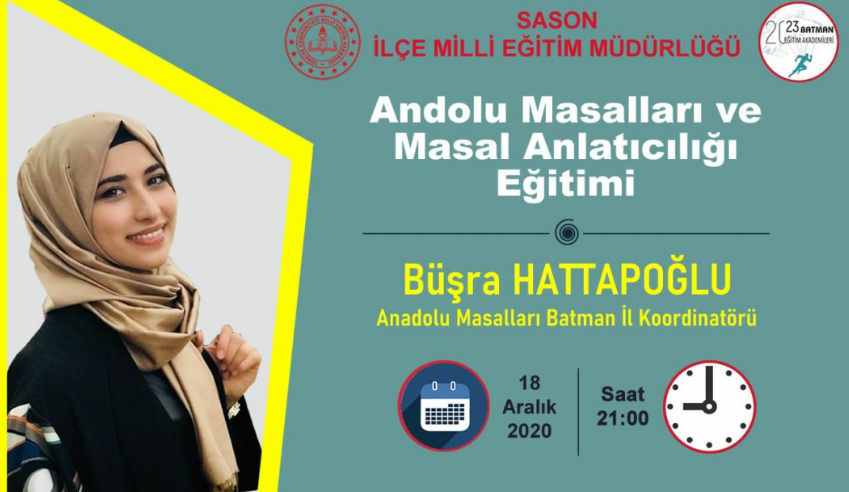 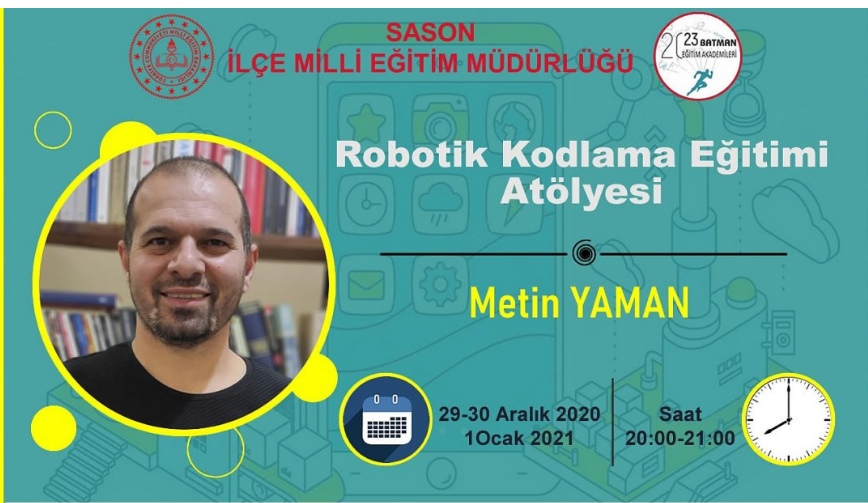 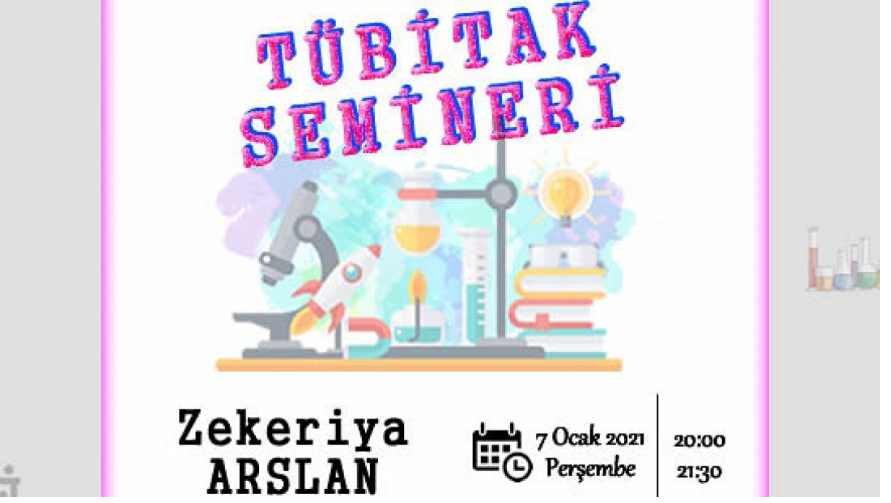 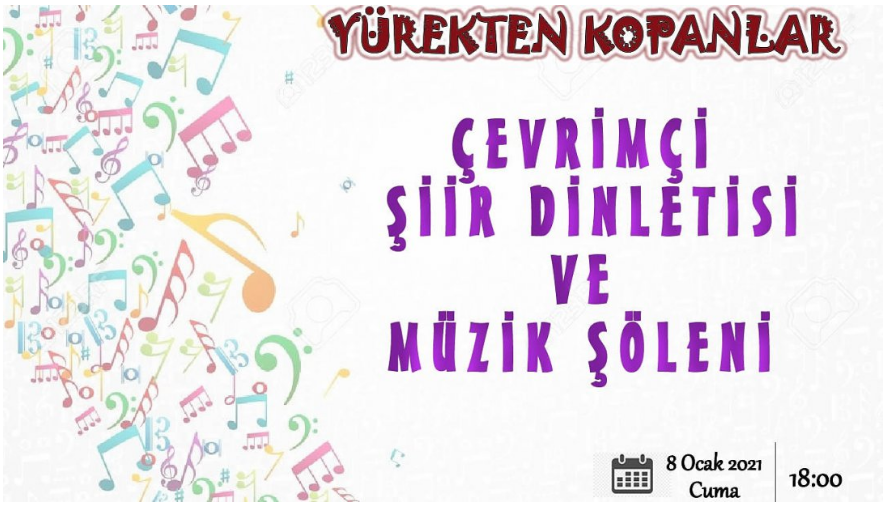 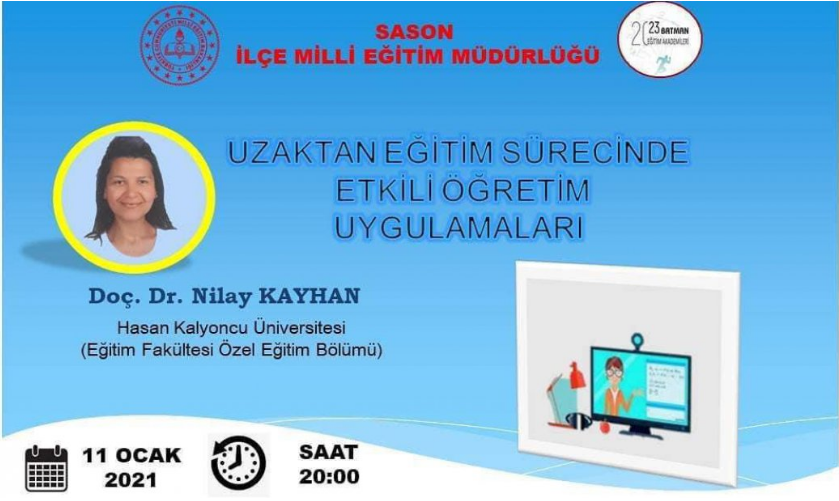 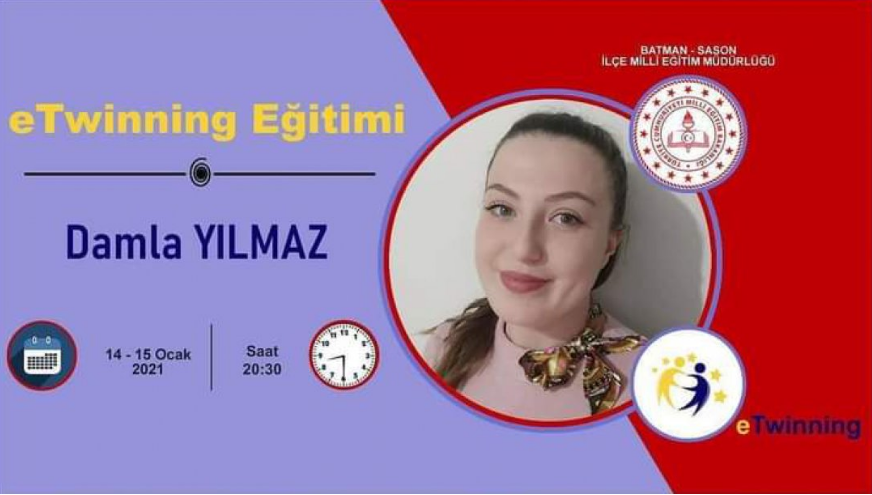 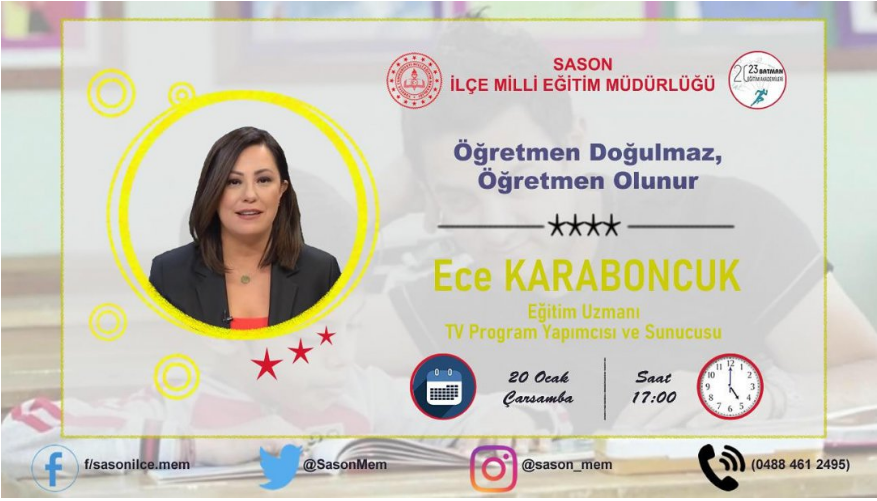 NONİTELİK(Kurs-Seminer-Konferans vb.)YÖNTEMEĞİTİM VERENEĞİTİM KONUSUAKADEMİHEDEF KİTLEKATILIMCISAYISITARİH1SeminerOnlineDr.  Adem ÇİLEKEğitimde Paradigma DeğişimiÖğretmen AkademisiÖğretmenler5505.10.2020NONİTELİK(Kurs-Seminer-Konferans vb.)YÖNTEMEĞİTİM VERENEĞİTİM KONUSUAKADEMİHEDEF KİTLEKATILIMCI SAYISITARİH2SEMİNERONLİNEDoç.Dr. Olcay YAVUZ ‘Lider Gençlik Lider Türkiye ‘ÖĞRETMEN AKADEMİÖĞRETMENLER5006.10 2020NONİTELİK(Kurs-Seminer-Konferans vb.)YÖNTEMEĞİTİM VERENEĞİTİM KONUSUAKADEMİHEDEF KİTLEKATILIMCI SAYISITARİH3SEMİNERONLİNEMURAT ERMİŞ2SOSYAL MEDYANIN DOĞRU VE ETKİN KULLANIMI’ÖĞRETMEN AKADEMİÖĞRETMENLER4507 10 2020NONİTELİK(Kurs-Seminer-Konferans vb.)YÖNTEMEĞİTİM VERENEĞİTİM KONUSUAKADEMİHEDEF KİTLEKATILIMCI SAYISITARİH4SEMİNERONLİNESEVAL ORAKOYUN TABANLI ÖĞRENMEÖĞRETMEN AKADEMİÖĞRETMENLER5008.10.2020NONİTELİK(Kurs-Seminer-Konferans vb.)YÖNTEMEĞİTİM VERENEĞİTİM KONUSUAKADEMİHEDEF KİTLEKATILIMCI SAYISITARİH5SEMİNERONLİNEHÜSEYİN ERTÜRKROBOTİK KODLAMAÖĞRETMEN AKADEMİÖĞRETMENLER4509 .10.2020NONİTELİK(Kurs-Seminer-Konferans vb.)YÖNTEMEĞİTİM VERENEĞİTİM KONUSUAKADEMİHEDEF KİTLEKATILIMCI SAYISITARİH6SEMİNERONLİNEDOÇ.DR. SERHAT NASIROĞLUÇOÇUKLAR VE ERGENLERDE DİKKAET EKSİKLİĞİ VE HİPERAKTİVE BOZUKLUĞUÖĞRETMEN AKADEMİÖĞRETMENLER4001.12.2020NONİTELİK(Kurs-Seminer-Konferans vb.)YÖNTEMEĞİTİM VERENEĞİTİM KONUSUAKADEMİHEDEF KİTLEKATILIMCI SAYISITARİH7SEMİNERONLİNESEVİ DERYA PÜTÜNÇOCUKLAR İÇİN FELSEFEÖĞRETMEN AKADEMİÖĞRETMENLER5003.12.2020NONİTELİK(Kurs-Seminer-Konferans vb.)YÖNTEMEĞİTİM VERENEĞİTİM KONUSUAKADEMİHEDEF KİTLEKATILIMCI SAYISITARİH8SEMİNERONLİNEFÜSUN ÇELİKERERASMUS4 K101 EĞİTİMİÖĞRETMEN AKADEMİÖĞRETMENLER3509.12.2020NONİTELİK(Kurs-Seminer-Konferans vb.)YÖNTEMEĞİTİM VERENEĞİTİM KONUSUAKADEMİHEDEF KİTLEKATILIMCI SAYISITARİH9SEMİNERONLİNEDAMLA YILMAZEtwinning EĞİTİMİÖĞRETMEN AKADEMİÖĞRETMENLER3011.12.2020NONİTELİK(Kurs-Seminer-Konferans vb.)YÖNTEMEĞİTİM VERENEĞİTİM KONUSUAKADEMİHEDEF KİTLEKATILIMCI SAYISITARİH10SEMİNERONLİNEPROF. DR. AYHAN AYDINUMUTÖĞRETMEN AKADEMİÖĞRETMENLER4515.12.2020NONİTELİK(Kurs-Seminer-Konferans vb.)YÖNTEMEĞİTİM VERENEĞİTİM KONUSUAKADEMİHEDEF KİTLEKATILIMCI SAYISITARİH11SEMİNERONLİNEBÜŞRA HATTAPOĞLUANADOLU MASALLARI VE MASAL ANLATICILIĞIÖĞRETMEN AKADEMİÖĞRETMENLER6018.12.2020NONİTELİK(Kurs-Seminer-Konferans vb.)YÖNTEMEĞİTİM VERENEĞİTİM KONUSUAKADEMİHEDEF KİTLEKATILIMCI SAYISITARİH12ATÖLYEONLİNEMETİN YAMANROBOTİK KODLAMA EĞİTİMİ ATÖLYESİÖĞRETMEN AKADEMİÖĞRETMENLER2529-30.12.202001.01.2021NONİTELİK(Kurs-Seminer-Konferans vb.)YÖNTEMEĞİTİM VERENEĞİTİM KONUSUAKADEMİHEDEF KİTLEKATILIMCI SAYISITARİH13SEMİNERONLİNEZEKERİYA ARSLANTÜBİTAKÖĞRETMEN AKADEMİÖĞRETMENLER3007.01.2021NONİTELİK(Kurs-Seminer-Konferans vb.)YÖNTEMEĞİTİM VERENEĞİTİM KONUSUAKADEMİHEDEF KİTLEKATILIMCI SAYISITARİH14SEMİNERONLİNEÖĞRETMENLERMÜZİK ŞÖLENİÖĞRETMEN AKADEMİÖĞRETMENLER-VELİLER VE ÖĞRENCİLER8008.01.2021NONİTELİK(Kurs-Seminer-Konferans vb.)YÖNTEMEĞİTİM VERENEĞİTİM KONUSUAKADEMİHEDEF KİTLEKATILIMCI SAYISITARİH15SEMİNERONLİNEDOÇ. DR. NİLAY KAYHANUZAKTAN EĞİTİM SÜRECİNDE ETKİLİ ÖĞRETİM UYGULAMALARIÖĞRETMEN AKADEMİÖĞRETMENLER5511.01.2021NONİTELİK(Kurs-Seminer-Konferans vb.)YÖNTEMEĞİTİM VERENEĞİTİM KONUSUAKADEMİHEDEF KİTLEKATILIMCI SAYISITARİH16SEMİNERONLİNEDAMLA YILMAZEtwinning EğitimiÖĞRETMEN AKADEMİÖĞRETMENLER3514-15.01.2021NONİTELİK(Kurs-Seminer-Konferans vb.)YÖNTEMEĞİTİM VERENEĞİTİM KONUSUAKADEMİHEDEF KİTLEKATILIMCI SAYISITARİH17SEMİNERONLİNEECE KARABONCUKÖĞRETMEN DOĞULMAZ, ÖĞRETMEN OLUNURÖĞRETMEN AKADEMİÖĞRETMENLER3020.01.2021